ПУНКТЫ ПРОКАТА ВЕЩЕЙ ПЕРВОЙ НЕОБХОДИМОСТИ

В рамках реализации Комплекса мер по развитию в Республике Карелия эффективных социальных практик, направленных на сокращение бедности семей с детьми и улучшение условий жизнедеятельности детей в таких семьях, на территории Республики Карелия действуют ПУНКТЫ ПРОКАТА вещей первой необходимости для новорожденных и детей раннего дошкольного возраста.

Вещи в прокат предоставляются бесплатно.

 За помощью могут обратиться родители детей до 3 лет, нуждающиеся в обеспечении вещами первой необходимости для новорожденных (колясок, пеленальных столов, кроваток, автокресел, стульчиков для кормления).

Пункты проката открыты в следующих учреждениях:

Центр помощи детям № 4
г.Кемь, п.Рабочеостровск, ул.Железнодорожная, д.8
88145856120

Центр помощи детям № 5
г. Сегежа, ул. Гагарина, д.15А
8(814-31) 42531

Центр помощи детям № 6
г. Пудож, ул. Пионерская, д. 69-Б,
 +7 (81452) 5-37-90

Центр помощи детям № 7
г.Сортавала, ул. Гагарина, 10
8(81430)45293 или 8(81430)48118

Центр помощи детям № 8
г.Олонец, ул.Урицкого 4-а, 3 этаж.
8(814 36) 4-13-44

Центр помощи детям "Надежда"
г. Петрозаводск, ул. Судостроительная, д. 24а
 8 (911) 400-11-59, 8 (911) 400-05-23,
8 (911) 400-07-49, 8 (911) 400-14-84

Для обращения при себе необходимо иметь:
паспорт заявителя;
свидетельство о рождении ребенка;
страховое свидетельство обязательного пенсионного страхования (СНИЛС).

Открытие пунктов проката позволяет поддержать молодую семью на этапе появления ребенка, что существенно снизит эмоциолнальное напряжение в семье, а так же позволить сохранить денежные средства.

За первое полугодие 2021 года помощь в рамках работы пунктов проката оказана уже более 50 семьям Республики Карелия!


#комплексмерКарелия
#ВекторСемейногоБлагополучияКарелии
#РегиональныйКомплексМер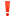 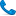 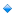 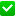 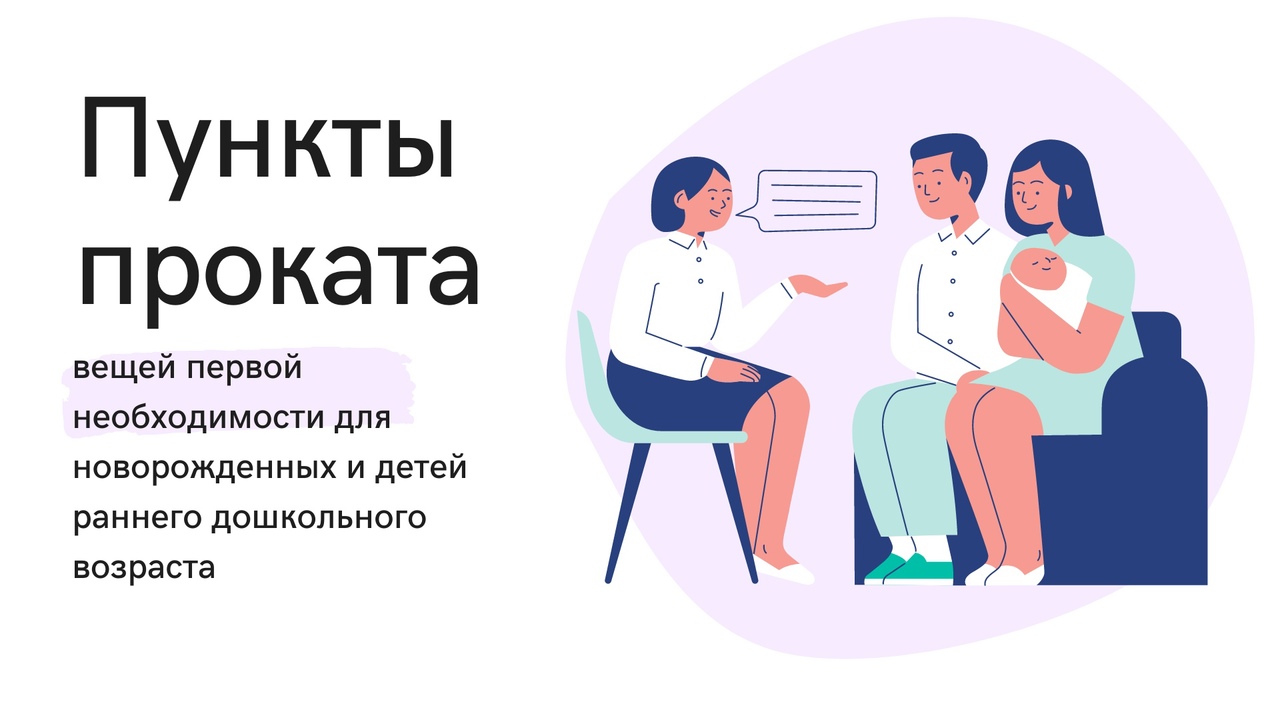 